Муниципальное бюджетное дошкольное образовательное учреждение «Детский сад №35» г.Дзержинск п.Желнино Нижегородской областиПознавательно-творческий  проект в младше-средней группе«Наш друг-снеговик»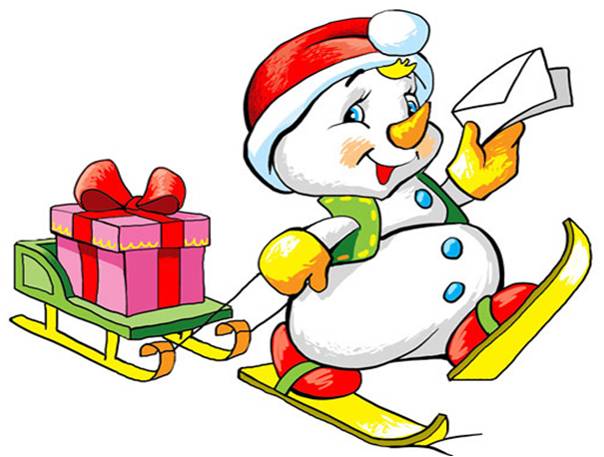 Автор: воспитатель Булаева М.В.2020г.Раскраснелась детвора -
Накатала три шара!
Друг на друга их сложили,
И ведро нагромоздили.Нос - морковка, уголь - глазки,
Снеговик из детской сказки!
Руки - ветки, рот - конфета...
Пусть стоит теперь до лета!ПАСПОРТ ПРОЕКТАОписание проектаТип проекта: по доминирующей деятельности –познавательно – исследовательский, творческийпо количеству участников – групповойпо характеру контактов – внутри одной группы (младше-средний дошкольный  возраст), воспитатель, родителипо продолжительности –краткосрочный с 20.01.-24.01.2020г.Актуальность проекта.Вот и выпал первый снежок – пушистый, мягкий, беленький. Так и манит к себе и взрослых, и детей. Какое наслаждение, набрать в руку пригоршню снега и сформировать шарик. А потом еще один да побольше. И еще, да совсем большой. Вот и получился снеговик! 
Пожалуй, снеговик является самым популярным зимним сказочным героем (конечно, после Деда Мороза и Снегурочки). Он встречает нас в начале зимы, помогает провести новогодние праздники и зимние каникулы, и прощается с зимой снеговик вместе с нами. В каждом дворе, на каждом участке, и даже в каждом доме стоит свой снеговик, неповторимый, но обязательно с морковкой, головным убором и улыбкой до ушей!
Малыши в восторге от этого сказочного героя. Наверное, еще и потому, что его так легко воплотить в своем творчестве: нарисовать, слепить, вырезать и наклеить.
Вот мы и решили подойти углубленно к вопросу изучения снеговиков. Как-то на прогулке зимой дети попросили слепить снеговика, но почему-то никак это у нас не получалось «Почему?» В беседе дети затруднялись ответить на поставленный вопрос. «Почему не удалось слепить снеговика?», «Что такое снег?»Захотелось рассказать и показать детям, что снеговик - это снежная постройка, которая состоит из снега, а снег в свою очередь это одно из состояний воды, а вода может превращаться также в лёд, в снег.Мотивация – модель трёх вопросовЦель проекта:Развитие познавательных и творческих способностей детей в процессе ознакомления и экспериментальной деятельности со снегом.Задачи:Дать детям элементарные представления о природном объекте - снеге, его превращениях в воду, в лёд.Обогатить словарный запас детей по данной теме.Формировать познавательную активность детей при проведении опытов, экспериментов и наблюдений.Закрепить понятия «белый», «круглый», «холодный», «шар».Развитие навыков самостоятельной творческой деятельностиПривитие навыков коллективного взаимодействия и индивидуальной деятельностиОжидаемые результаты:Углубленные знания детей о сезонных изменениях в природе в зимнее время года.- Развитие исследовательской деятельности и творческих способностей дошкольников в ходе совместной практической деятельности детей с педагогом.- Развитие монологической, диалогической и связной речи детей, обогащение словаря- Развитие творческих способностей детей.- Расширение картотеки игр зимней направленности (дидактические, подвижные, пальчиковые, и употребление их детьми в свободной деятельности.)- Развитие памяти детей, посредством запоминания стихотворений о снеговике.Приобщение родителей в творческую работу с детьми, укрепление заинтересованности в сотрудничестве с детским садом.Этапы реализации проекта:I этап – подготовительный II этап – основной (практический) III этап - заключительный I этап - Подготовительный: Обсуждение темы проекта, цели и задач с детьми и родителями.Определение уровня знаний детей о снеге.Подбор необходимых литературы и наглядных пособийСоздание необходимых условий для реализации проекта.Перспективное планирование проекта..Подбор дидактического и методического материала по проекту Подбор конспектов НОД по теме проекта.Оформление детской книжной выставки.Оформление консультаций для родителейОформление папок-передвижок для родителей II этап - Основной (практический) Планирование работы в процессе реализации проекта:III этап - Заключительный этапАнализ проделанной работы.Оформление результатов  проекта. Организация сюжетная экспозиции в группе «Деревня снеговиков» (игрушки-снеговики из разных материалов).«Олимпийская деревня снеговиков» на участке детского сада- снеговики, сделанные из пластиковых стаканчиковПродукты  проекта: Сюжетная экспозиция в группе «Деревня снеговиков» (игрушки-снеговики из разных материалов).«Олимпийская деревня снеговиков» на участке детского сада.По  реализации проекта «Покормите птиц зимой» были получены следующие результаты:Узнали, что такое снег, какой снег (белый, холодный, в тепле тает, снег – это замёрзшая вода). Узнали, что снеговик - это снежная постройка, которая состоит из снега. Дети и родители получили положительные эмоции от общения и результатов совместной деятельности. Использованная литература:От рождения до школы. Примерная общеобразовательная программа дошкольного образования / Под ред. Н. Е. Вераксы, Т.К. Комаровой, М.А. Васильевой. – 3-е изд., испр. и доп. – М.: МОЗАИКА – СИНТЕЗ, 2014.Н.Е. Веракса «Проектная деятельность дошкольников». МОЗАИКА-СИНТЕЗ, М. 2010г.Т.М.Бондаренко. Экологические занятия с детьми 5-6 лет. В.ТЦ «Учитель». .О.А.Соломенникова Ознакомление с природой в детском саду. Средняя группа – М. МОЗАИКА – СИНТЕЗ, 2015.О.А.Соломенникова Ознакомление с природой в детском саду. Младшая группа – М. МОЗАИКА – СИНТЕЗ, 2015.С.Н. Теплюк «Занятия на прогулке с малышами»;Опыт №1 "Свойства снега".Цели: Продолжать знакомить детей с предметами окружения, их назначением.Закрепить знания о зиме,  зимних явлениях природы.Учить определять свойства снега.Развивать двигательную активность детей.Обогащать и активизировать словарный запас детей. Ход занятия:Воспитатель: Здравствуйте, дети!!!! Я рада  вас видеть и хочу загадать вам загадку:Опять метели, непогода,И снова снега кутерьма.Но по душе на время годаС морозным именем….( зима)Воспитатель: Молодцы!!!! Правильно, дети, это зима!!! Посмотрите за окошко и скажите, а на улице в данный момент какое время года? Почему вы так решили?( деревья без листьев,  мороз, много снега…)Воспитатель: Дети, скажите, а снег какой? ( белый, пушистый, искристый…)-А на что он похож?( сахар, соль, мука)- А можно его насыпать в ведерко, как песок?- А что можно вылепить из снега? ( снеговика)Раздается стук в дверь.Воспитатель: Ой, дети, к нам кто-то пришел. ( открывает дверь, а за дверью стоит снеговик( игрушка). Дети, кто это? ( снеговик)-Правильно, это снеговик пришел к нам в гости и пришел он к нам не с пустыми руками. Вам интересно , что он вам принес?( Воспитатель открывает шкатулку, принесенную снеговиком и достает оттуда снежинки).- Дети, что это?( снежинки)Какие они? ( красивые, резные, фигурные, большие, маленькие…)- Дети, посмотрите, снеговик принес  нам  ведерко, давайте посмотрим, что в нем  находится.( в ведерке лежит снег). Что это? ( снег) А как можно назвать его иначе? ( много-много снежинок). Какие они?- Дети, а вы хотите эти снежинки увидеть большими? Давайте посмотрим на них через лупу. Какими стали снежинки? ( большими) -А давайте их сейчас потрогаем. Вы чувствуете какой он?( холодный)Воспитатель: Если выпало много-много снега, то на улице будет тепло или холодно?  А что делают люди, чтобы не замерзнуть зимой на улице? Правильно, тепло одеваются. Вот и мы, чтобы не замерзнуть, сейчас спрячем наши ручки, ножки от холода.Проводится игра « У меня пропали ручки».Воспитатель: Дети, посмотрите, что еще принес нам снеговик.( воспитатель прикрепляет на доску солнышко с грустным выражением лица). Что это? Какое оно? ( грустное, невеселое, печальное). А что с ним случилось? Почему оно без лучиков? ( холодно, солнышко спрятало свои лучики) Солнышко зимой светит, но не греет. Воспитатель: А сейчас, дети, давайте попрощаемся со снеговиком, а то у нас в группе тепло и он может растаять. А ведерко со снегом мы оставим себе и посмотрим, что произойдет со снегом, если он останется в тепле. Воспитаетель: Дети, а вы хотите, чтобы наше солнышко стало веселым? ( да) Тогда давайте его развеселим и поиграем в игру  "Когда это бывает?»( воспитатель показывает картинки, где изображены действия детей в разные времена года, например, дети купаются в речке, собирают грибы, лепят снеговика и т.д и задает вопросы: дети купаются зимой в реке?  На ответ «Да»- хлопают, «нет»-топают.)  Воспитатель: Дети, посмотрите, наше солнышко стало веселым,  а все это благодаря вам. Вы прекрасно справились с заданием!!!!Опыт №2 "Свойства снега и льда"Цель:Познакомить детей с физическими свойствами снега и льда.Научить детей решать познавательные задачи и делать выводы.Активация словаря: опыт, гололед, снегопад, оттепель.Оборудование: два стакана (один со льдом, другой со снегом), картинки с изображением снега и льда, картинки (серый, белый, голубой), картинки с изображением зимних забав.Ход занятияРебята, о каком времени года говорится в этой загадке:Снег на полях,Лед на реках,Вьюга гуляет –Когда это бывает ? (Зимой)Под музыку («кабы не было зимы…») выходит Зима: «Здравствуйте, ребята! Вам нравится зима ? (Ответы детей). Зиму мы любим за то, что можно играть в снежки, кататься на лыжах и коньках (Показ картинок зимних забав). Все это можно делать только зимой. Почему ? (Потому, что зимой есть и снег и лед). А теперь отгадайте мои загадки. О каком явлении в неживой природе говорится в этих загадках ?На дворе – горой,А в избе – водой. (Снег)Прозрачен, как стекло,А не вставишь в окно. (Лед)Я как песчинка мал, а землю покрываю. (Снег)Он пушистый, серебристый,Но рукой его не тронь,Станет капелькою чистой,Как поймаешь на ладонь. (Снег)Беседа «Что такое снег ?»Почему идет снег ? Из всех земных водоемов испаряется вода, пар поднимается высоко в небо, охлаждается, преобразуется в маленькие ледяные кристаллы, которые соединяются друг с другом, образуя шестигранные снежинки; снег выпадает из темных снеговых туч.        Снег бывает: белый, холодный, пушистый, искристый, сверкающий, серебристый, хрустящий, мягкий и т.д.        Сегодня мы с вами проведем опыты и узнаем, чем похожи между собой снег и лед и чем они отличаются.        Опыт – это практические действия с предметами для узнавания их свойств.        Я приготовила для вас два стакана: в один я положила снег, а в другой – лед.Опыт №3 «Определение цвета».-Какого цвета снег ? (белый)-Какого цвета лед ? (бесцветный)Если дети называют: белый, голубой, серый, показывать им эти цвета и сравнивать их со льдом.Опыт №4 «Определение прозрачности».Теперь я положу под кусок льда и комочек снега цветную картинку. Давайте сравним, где видно картинку, а где – нет. (Под снегом не видно. Значит лед прозрачный, а снег – непрозрачный.Опыт №3. «Определение прочности».Взять горсть снега и высыпать ее. Как можно назвать это свойство снега ? (Сыпучий). А лед ? Я случайно уронила лед, что с ним случилось ? (Он раскололся, он хрупкий).Физ.минутка: Дети имитируют движения катания на лыжах и игры в снежки.        С горки я        На лыжах мчусь        Сегодня        Храбрым быть учусь!А завтраБуду смелым!Ну а потом –Умелым!Опыт №5. «Тонет, не тонет».Ребята, а как вы думаете, тонет ли снег, лед ? (Дети высказывают свои предположения) А мы сейчас проверим положив комочек снега  в стаканчик с водой, кусочек льда в другой стаканчик. Вывод: лед и снег не тонутОпыт №6. «Воздействие температуры».Давайте посмотрим на снег и лед, которые были в стаканах. Что с ними случилось пока мы играли ? (Они растаяли) Правильно, под действием тепла снег и лед превратились в воду. Значит, снег и лед образуются из воды под действием мороза.Выводы:Ребята, давайте теперь объединим все, что мы узнали о снеге.Снег – белый, непрозрачный, рыхлый, сыпучий, под действием тепла превращается в воду.Лед – это замерзшая вода. Бесцветный, прозрачный, хрупкий, под действием тепла превращается в воду.Ребята, я очень рада, что сегодня вы узнали еще больше о свойствах снега и льда.После занятия. На прогулках дети продолжают вести наблюдения за снегом и льдом, изучать их свойства в зависимости от погодных условий.Опыт №7: "Что такое снег?"Принесите в группу снег и опустите в ванну. Понаблюдайте с детьми за таянием снега. Сделайте вывод: снег – это замерзшая вода.Что мы знаем?Что мы хотим узнать? Как узнать?Снеговик сделан из снега.Снег холодныйСнеговик белого цветаПочему снеговика иногда можно слепить из снега.Почему не удалось слепить снеговика Что такое снегПочему снег бывает зимойКакой снег бываетМожно рассмотреть иллюстрации Можно потрогать снегПрочитать в книжкеСпросить у воспитателя или родителейПосмотреть по телевизоруОбразовательныеобластиВиды детской деятельностиСоциально -  коммуникативное развитиеЛепка снеговиков на участке группы.Расчищать дорожки от снега на участке детского сада.Речевое развитиеООД Обучение рассказыванию по картине «Вот это снеговик!»Рассматривание иллюстраций книг на новогодние темы.Логопедическая игра «Снежинки.»Дидактические игры: «У кого другой снеговик?»Чтение: С. Маршака «Снег», А. Барто «Снег», Н. Никитина «Встреча зимы», Я. Акима «Первый снег», З. Александровой «Снежок», О. Жука «Снежный дом», Приходько «Снежинка», Л. Шайтанова «Что стоишь и ждёшь, дружок?», Г. Радионова «Что такое? - красный нос! Снеговик простужен?.»,Отгадывание загадокПознавательное развитиеООД «Почему растаяла Снегурочка?»Рассматривание альбома «Зимние забавы».Беседы и обсуждения: «Откуда пришел снеговик?», «Снеговик – лучший друг Деда Мороза», «Почему Снеговик любит холод?»  Составление рассказов по картине «Лепим мы снеговика», «Вот так снеговик», «Зимние забавы».Беседы о зимних видах спорта, «Зима и её приметы», «В какое время года выпадает снег», «Зимние развлечения», «Какие постройки мы делаем зимой»Беседы о ЗОЖ, о правилах безопасности на прогулке в зимний период.Наблюдение на прогулке «Снегопад»; Наблюдение зимних явлений в природе во время прогулок.Выкладывание снеговика из геометрических фигур на занятиях по ФЭМП.Просмотр мультфильма: В. Сутеев «Снеговик-почтовик», «Когда зажигаются ёлки»,Опыты: «Снег и его свойства», «Что такое снег?», «Что такое лед?»Художественно-эстетическое развитиеООД: Лепка «Вкусные гостинцы для Снеговика», Д/и «Сложи Снеговика»Раскраски на зимнюю тему.Прослушивание песен «Марш снеговиков», музыкальные произведения из цикла «Времена года» П.И. Чайковского («Январь»), «Три белых коня», «Колыбельная зимы». Разучивание песен: «Вьюга белая метет» и «Снеговик, снеговик ты такой хороший». Разучивание музыкальной игры «Лепим, лепим снежный ком…» и танец снежинок. Физическое развитие Подвижные игры «Снежная карусель», «Выпал беленький снежок», «Снежиночки – пушиночки», «Снежинки и ветер», «Где снежинка?», «Снеговик» Пальчиковые игры: «Лепим мы Снеговика», «Маша варежку надела…», «Копаю, копаю, копаю снежок…» «Мы слепили снежный ком…», «Раз рука, два рука – лепим мы снеговика», «Прогулка». Дыхательная гимнастика: «Снежинка», «Снегопад».Работа с родителямиКонсультации для родителей: «Первая помощь при обморожениях», «Зимние забавы», «Зимняя прогулка в лес», «Осторожно, гололед!»Сюжетная экспозиция в группе «Деревня снеговиков» (игрушки-снеговики из разных материалов).«Олимпийская деревня снеговиков» на участке детского сада.